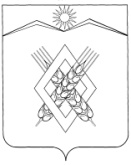 СОВЕТ  ХАРЬКОВСКОГО  СЕЛЬСКОГО   ПОСЕЛЕНИЯЛАБИНСКОГО  РАЙОНА(третий созыв)РЕШЕНИЕ              от 11.03.2019  	                                                                     № 181/68хутор ХарьковскийО внесении изменений в решение Совета Харьковского сельского поселения Лабинского района от 27 декабря 2018 года № 172/65 «О местном бюджете на 2019 год»Совет Харьковского сельского поселения Лабинского района, руководствуясь ст.24 Устава Харьковского сельского поселения Лабинского района РЕШИЛ:	       Внести в решение Совета Харьковского сельского поселения Лабинского района  от 27 декабря 2018 года № 172/65 « О местном бюджете на 2019 год »следующие  изменения:	Статью 1 изложить в новой редакции:«Утвердить основные характеристики местного бюджета на 2018 год:1) общий объем доходов в сумме 5891,5 тыс. рублей;2) общий объем расходов в сумме 5891,5 тыс. рублей;3) верхний предел муниципального внутреннего долга муниципального образования Харьковское сельское поселение Лабинского района Краснодарского края на 1 января 2020 года в сумме 0,0 тыс. рублей, в том числе верхний предел долга по муниципальным гарантиям муниципального образования Харьковское сельское поселение Лабинского района Краснодарского края в сумме 0,0 тыс. рублей;4) дефицит местного бюджета в сумме 0,0 тыс. рублей.»1. Приложение № 5 изложить в новой редакции (прилагается).2. Приложение № 6 изложить в новой редакции (прилагается).3. Приложение № 7 изложить в новой редакции (прилагается).2.  Контроль за исполнением настоящего решения возложить на комитет по вопросам экономического развития (Сахно).3. Настоящее решение вступает в силу с момента его официального опубликования.Глава Харьковского сельского поселения Лабинского района                                                      Н.Ф.Шумский ПРИЛОЖЕНИЕ  5к решению Совета Харьковскогосельского  поселения Лабинского района                                                                от 27.12.2018 г.  № 172/65 «О местном   бюджете на 2019 год»                                                           в редакции решения Совета Харьковского                                                                сельского поселения от 11.03.2019 №181/68 )Распределение бюджетных ассигнований по целевым статьям (муниципальным программам и непрограммным направлениям деятельности), группам видов расходов классификации расходов бюджетов на 2019 год                                                                                                              (тыс. рублей)Глава Харьковского сельского    поселения Лабинского района			Н.Ф.Шумский                                                                 ПРИЛОЖЕНИЕ  6                                                                 к решению Совета Харьковского                                                                 сельского поселения                                                                   Лабинского  района                                                                  от 27.12.2018 г.  № 172/65                                                                «О местном   бюджете на 2019 год»                                                               в редакции решения Совета Харьковского                                                                сельского поселения от 11.03.2019 №181/68 )Распределение бюджетных ассигнований по разделам и подразделам классификации расходов на 2019 год                                                                                                              (тыс. рублей)Глава Харьковского сельскогопоселения Лабинского района                                                     Н.Ф.Шумский                                                              ПРИЛОЖЕНИЕ  7                                                               к решению Совета Харьковского                                                               сельского  поселения                                                                Лабинского района                                                                от 27.12.2018 г. № 172/65                                                               «О местном   бюджете на 2019 год»                                                               в редакции решения Совета Харьковского                                                             сельского поселения от 11.03.2019 №181/68 )Ведомственная структура расходов местного бюджета на 2019 год                                                                                                              (тыс. рублей)Глава Харьковского сельскогопоселения Лабинского района                                                     Н.Ф.ШумскийПояснительная записка к решению Совета Харьковского сельского поселения Лабинского района от 11.03.2019 №181/68 )В бюджете Харьковского сельского поселения произошли следующие изменения:В расходную часть бюджета Харьковского сельского поселения раздела внесены следующие  изменения : произведено уменьшение лимитов бюджетных ассигнованийПроизведено  уменьшение лимитов  бюджетных ассигнований по разделу 01 04   Расходы на содержание администрации  ( приобретение ГСМ)      992 0104 7040000190 244 343   -  28 000,00 рублейПроизведено  увеличение лимитов  бюджетных ассигнований2.1) по разделу 04 12 Другие вопросы в области национальной экономики ( Ведомственная целевая  программа « Управление муниципальным имуществом Харьковского сельского поселения Лабинского района на 2019 год»)          992 0412 8010112090 244 226  + 20000,00 рублей          2.2) по разделу 12 04 Другие вопросы в области средств массовойинформации ( Ведомственная целевая  программа  «Информационное  обеспечение  деятельности органов местного самоуправления Харьковского  сельского  поселения  Лабинского  района  на  2019  год»)992 1204 801011260 244 226 +8000,00 рублейГлавный специалист администрации           А.С.Туркадзе№ п/пНаименованиеЦСРВРСумма12345Всего5891,5Обеспечение деятельности администрации Харьковского сельского поселения70 0 00 000002742,9Высшее должностное лицо Харьковского сельского поселения Лабинского района70 1 00 00000822,0Расходы на обеспечение функций органов местного самоуправления70 1 00 00190822,0Расходы на выплату персоналу в целях обеспечения выполнения функций государственными (муниципальными) органами, казенными учреждениями70 1 00 00190100822,0Обеспечение функционирования администрации Харьковского сельского поселения Лабинского района70 4 00 000001920,9Расходы на обеспечение функций органов местного самоуправления70 4 00 001901910,9Расходы на выплату персоналу в целях обеспечения выполнения функций государственными (муниципальными) органами, казенными учреждениями70 4 00 001901001586,0Закупка товаров, работ и услуг для муниципальных нужд70 4 00 00190200314,0Иные бюджетные ассигнования70 4 00 0019080010,9Резервный фонд администрации Харьковского сельского поселения Лабинского района.70 4 00 1049010,0Иные бюджетные ассигнования70 4 00 1049080010,0Обеспечение деятельности контрольно-счетной палаты72 0  00 0000046,3Контрольно-счетная палата муниципального образования Лабинский район72 2 00 0000046,3Осуществление отдельных полномочий поселений по формированию, утверждению, исполнению бюджета поселения и контролю за исполнением данного бюджета72 2 00 2101046,3Расходы сельских  поселений 80 0 00 000003102,3Муниципальные и ведомственные программы поселений80 1 00 0000023,2Реализация мероприятий муниципальных и ведомственных программ поселений80 1 01 0000023,2Ведомственная целевая  программа  «Обеспечение первичных мер пожарной безопасности на территории Харьковского сельского поселения Лабинского района  на 2019 год»80 1 01 120303,0Закупка товаров, работ и услуг для муниципальных нужд80 1 01 120302003,0Ведомственная целевая  программа  «Информационное  обеспечение  деятельности органов местного самоуправления Харьковского  сельского  поселения  Лабинского  района  на  2019 год».80 1 01 1206028,2Закупка товаров, работ и услуг для муниципальных нужд80 1 01 1206020028,2Ведомственная целевая  программа «Управление муниципальным имуществом Харьковского сельского поселения Лабинского района на 2019 год»  80 1 01 1209020,0Закупка товаров, работ и услуг для муниципальных нужд80 1 01 1209020020,0Расходы по национальной экономике80 2 00 00000544,8Реализация мероприятий по национальной экономике 80 2 02 00000544,8Расходы дорожного фонда80 2 02 12350544,8Закупка товаров, работ и услуг для муниципальных нужд80 2 02 12350200544,8Расходы жилищно-коммунального хозяйства80 3 00 0000040,0Реализация мероприятий жилищно-коммунального хозяйства80 3 03 0000040,0Уличное освещение80 3 03 1241040,0Закупка товаров, работ и услуг для муниципальных нужд80 3 03 1241020040,0Расходы по отрасли культура80 5 00 000002128,0Реализация мероприятий по отрасли культура 80 5 05 000002128,0Расходы на обеспечение деятельности (оказание услуг) муниципальных учреждений80 5 05 005902128,0Расходы на выплату персоналу в целях обеспечения выполнения функций государственными (муниципальными) органами, казенными учреждениями80 5 05 005901002081,0Закупка товаров, работ и услуг для муниципальных нужд80 5 05 0059020042,0Иные бюджетные ассигнования80 5 05 005908005,0Расходы по отрасли культура (Библиотеки)80 6 00 00000185,0Реализация мероприятий по отрасли культура (Библиотеки)80 6 06 00000185,0Расходы на обеспечение деятельности (оказание услуг) муниципальных учреждений80 6 06 00590185,0Расходы на выплату персоналу в целях обеспечения выполнения функций государственными (муниципальными) органами, казенными учреждениями80 6 06 00590100                185,0Отдельные мероприятия по непрограммным расходам80 9 00 00000153,3Реализация мероприятий по непрограммным расходам80 9 09 00000153,3Проведение выборов в муниципальном образовании80 9 09 1299360,8Иные бюджетные ассигнования80 9 09 1299310060,8Осуществление первичного воинского учета на территориях, где отсутствуют военные комиссариаты80 9 09 5118088,7Расходы на выплату персоналу в целях обеспечения выполнения функций государственными (муниципальными) органами, казенными учреждениями80 9 09 5118010088,7Осуществление отдельных государственных полномочий по образованию и организации деятельности административных комиссий80 0 09 601903,8Закупка товаров, работ и услуг для муниципальных нужд80 9 09 601902003,8НаименованиеРЗПРСумма2458ВСЕГО5891,5Общегосударственные вопросы012856,8Функционирование высшего должностного лица субъекта Российской Федерации и муниципального образования0102822,0Функционирование Правительства Российской Федерации, высших исполнительных органов государственной власти субъектов Российской Федерации, местных администраций01041914,7Обеспечение деятельности финансовых, налоговых и таможенных органов и органов финансового (финансово-бюджетного) надзора0106   46,3Обеспечение проведения выборов и референдумов    01  07   60,8Резервный фонд    01  11  10,0Другие общегосударственные расходы01133,0Национальная оборона0288,7Мобилизационная и вневойсковая подготовка 020388,7Национальная экономика04564,8Дорожное хозяйство (дорожные фонды)0409  544,8Другие вопросы в области национальной экономики 0412   20,0Жилищно-коммунальное хозяйство0540,0Благоустройство050340,0Культура и кинематография082313,0Культура08012313,0Средства массовой информации1228,2Другие вопросы в области средств массовой информации120428,2№ п/пНаименованиеВедРЗПРЦСРВРСумма12345678ВСЕГО5891,51Совет Харьковского сельского поселения Лабинского района99146,3Общегосударственные вопросы9910146,3Обеспечение деятельности финансовых, налоговых и таможенных органов и органов финансового (финансово-бюджетного) надзора991010646,3Обеспечение деятельности контрольно-счетной палаты991010672 0  00 0000046,3Контрольно-счетная палата муниципального образования Лабинский район991010672 2 00 0000046,3Осуществление отдельных полномочий поселений по формированию, утверждению, исполнению бюджета поселения и контролю за исполнением данного бюджета991010672 2 00 2101046,3Межбюджетные трансферты991010672 2 00 2101050046,32Администрация Харьковского сельского поселения Лабинского района9925845,2 Общегосударственные вопросы992012810,5Функционирование высшего должностного лица субъекта Российской Федерации и муниципального образования9920102822,0Обеспечение деятельности администрации Харьковского сельского поселения992010270 0 00 00000  822,0Высшее должностное лицо Харьковского сельского поселения Лабинского района992010270 1 00 00000822,0Расходы на обеспечение функций органов местного самоуправления992010270 1 00 00190  822,0Расходы на выплату персоналу в целях обеспечения выполнения функций государственными (муниципальными) органами, казенными учреждениями992010270 1 00 00190100822,0Функционирование Правительства Российской Федерации, высших исполнительных органов государственной власти субъектов Российской Федерации, местных администраций99201041914,7Обеспечение деятельности администрации Харьковского сельского поселения992010470 0 00 000001910,9Обеспечение функционирования администрации Харьковского сельского поселения Лабинского района992010470 4 00 00000 1910,9Расходы на обеспечение функций органов местного самоуправления992010470 4 00 001901910,9Расходы на выплату персоналу в целях обеспечения выполнения функций государственными (муниципальными) органами, казенными учреждениями  992010470 4 00 001901001586,0Закупка товаров, работ и услуг для муниципальных нужд992010470 4 00 00190200314,0Иные бюджетные ассигнования992010470 4 00 0019080010,9Расходы сельских  поселений 992010480 0 00 000003,8Отдельные мероприятия по непрограммным расходам992010480 9 00 000003,8Реализация мероприятий по непрограммным расходам992010480 9 09 000003,8Осуществление отдельных государственных полномочий по образованию и организации
деятельности административных комиссий992010480 9 09 601903,8Закупка товаров, работ и услуг для муниципальных нужд992010480 9 09 601902003,8Обеспечение проведения выборов и референдумов992010760,8Расходы поселений992010780 0 00 0000060,8Отдельные мероприятия по непрограммным расходам992010780 9 00 0000060,8Реализация мероприятий по непрограммным расходам992010780 9 09 0000060,8Проведение выборов в муниципальном образовании992010780 9 09 1299360,8Иные бюджетные ассигнования992010780 9 09 1299380060,8Резервные фонды992011110,0Обеспечение деятельности администрации Харьковского сельского поселения992011170 0 00 0000010,0Обеспечение функционирования адми нистрации Харьковского сельского поселения Лабинского района992011170 4 00 0000010,0Резервный фонд администрации Харьковского сельского поселения Лабинского района.992011170 4 00 1049010,0Иные бюджетные ассигнования992011170 4 00 1049080010,0Другие общегосударственные расходы99201133,0Расходы сельских  поселений992011380 0 00 000003,0Муниципальные и ведомственные программы поселений992011380 1 00 000003,0Реализация мероприятий муниципальных и ведомственных программ поселений992011380 1 01 000003,0Ведомственная целевая  программа  «Обеспечение первичных мер пожарной безопасности на территории Харьковского сельского поселения Лабинского района  на 2019 год»992011380 1 01 120303,0Закупка товаров, работ и услуг для муниципальных нужд992011380 1 01 120302003,0Национальная оборона9920288,7Мобилизационная и вневойсковая подготовка 992020388,7Расходы сельских  поселений 992020380 0 00 0000088,7Отдельные мероприятия по непрограммным расходам992020380 9 00 0000088,7Реализация мероприятий по непрограммным расходам992020380 9 09 0000088,7Осуществление первичного воинского учета на территориях, где отсутствуют военные комиссариаты992020380 9 09 5118088,7Расходы на выплату персоналу в целях обеспечения выполнения функций государственными (муниципальными) органами, казенными учреждениями992020380 9 09 5118010088,7Национальная экономика99204564,8Дорожное хозяйство (дорожные фонды)9920409544,8Расходы сельских  поселений992040980 0 00 00000  544,8Расходы по национальной экономике992040980 2 00 00000544,8Реализация мероприятий по национальной экономике 992040980 2 02 00000544,8Расходы дорожного фонда992040980 2 02 12350544,8Закупка товаров, работ и услуг для муниципальных нужд992040980 2 02 12350200   544,8Другие вопросы в области национальной экономики992041220,0Расходы сельских  поселений992041280 0 00 0000020,0Муниципальные и ведомственные программы поселений992041280 1 00 0000020,0Реализация мероприятий муниципальных и ведомственных программ поселений992041280 1 01 0000020,0Ведомственная целевая  программа « Управление муниципальным имуществом Харьковского сельского поселения Лабинского района на 2019 год»992041280 1 01 1209020,0Закупка товаров, работ и услуг для муниципальных нужд992041280 1 01 1209020020,0Жилищно-коммунальное хозяйство9920540,0Благоустройство992050340,0Расходы сельских  поселений992050380 0 00 0000040,0Расходы жилищно-коммунального хозяйства992050380 3 00 0000040,0Реализация мероприятий жилищно-коммунального хозяйства992050380 3 03 0000040,0Уличное освещение 992050380 3 03 1241040,0Закупка товаров, работ и услуг для муниципальных нужд99205 0380 3 03 1241020040,0Культура и кинематография992082313,0Культура99208012313,0Расходы сельских  поселений992080180 0 00 000002313,0Расходы по отрасли культура992080180 5 00 000002128,0Реализация мероприятий по отрасли культура 992080180 5 05 000002128,0Расходы на обеспечение деятельности (оказание услуг) муниципальных учреждений992080180 5 05 005902128,0Расходы на выплату персоналу в целях обеспечения выполнения функций государственными (муниципальными) органами, казенными учреждениями  992080180 5 05 005901002081,0Закупка товаров, работ и услуг для муниципальных нужд992080180 5 05 0059020042,0Иные бюджетные ассигнования992080180 5 05 005908005,0Расходы по отрасли культура (Библиотеки)992080180 6 00 00000185,0Реализация мероприятий по отрасли культура (Библиотеки)992080180 6 06 00000185,0Расходы на обеспечение деятельности (оказание услуг) муниципальных учреждений992080180 6 06 00590185,0Расходы на выплату персоналу в целях обеспечения выполнения функций государственными (муниципальными) органами, казенными учреждениями992080180 6 06 00590100185,0Средства массовой информации  9921228,2Другие вопросы в области средств массовой информации992120428,2Расходы сельских  поселений992120480 0 00 0000028,2Муниципальные и ведомственные программы поселений992120480 1 00 0000028,2Реализация мероприятий муниципальных и ведомственных программ поселений992120480 1 01 0000028,2Ведомственная целевая  программа  «Информационное  обеспечение  деятельности органов местного самоуправления Харьковского  сельского  поселения  Лабинского  района  на  2019  год».992120480 1 01 1206028,2Закупка товаров, работ и услуг для муниципальных нужд992120480 1 01 1206020028,2